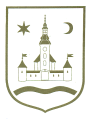 REPUBLIKA HRVATSKA					ZAGREBAČKA ŽUPANIJA	PRIJEDLOGOPĆINA POKUPSKO            Općinsko vijeće						Na temelju članka 114. b Zakona o zaštiti i očuvanju kulturnih dobara (Narodne novine broj  69/99, 151/03, 157/03, 100/04,  87/09, 88/10, 61/11, 25/12, 136/12, 157/13, 152/14 , 98/15, 44/17, 90/18) i članka 33. Statuta Općine Pokupsko (Glasnik Zagrebačke županije, br. 13/21), Općinsko vijeće Općine Pokupsko na svojoj _____ sjednici održanoj dana ___________. godine donijelo jeI. IZMJENE I DOPUNE PROGRAMAUTROŠKA SREDSTAVA SPOMENIČKE RENTE ZA 2021. GODINUČlanak 1.U Programu utroška sredstava spomeničke rente za 2021. godinu (Glasnik Zagrebačke županije, br. 46/21) mijenja se članak 2. stavak 1. koji izmijenjen glasi: „Prihod od spomeničke rente planiran je u Proračunu Općine Pokupsko za 2021. godinu u ukupnom iznosu od 50,00 kuna, od toga je 30,00 kuna donos iz prethodnih godina, a 20,00 kn planirani novi prihod.“Članak 2. Ove I. izmjene i dopune Programa stupaju na snagu danom donošenja, a objavit će se u Glasniku Zagrebačke županije.KLASA:    URBROJ:    Pokupsko,  							Predsjednik Općinskog vijeća							Stjepan Sučec